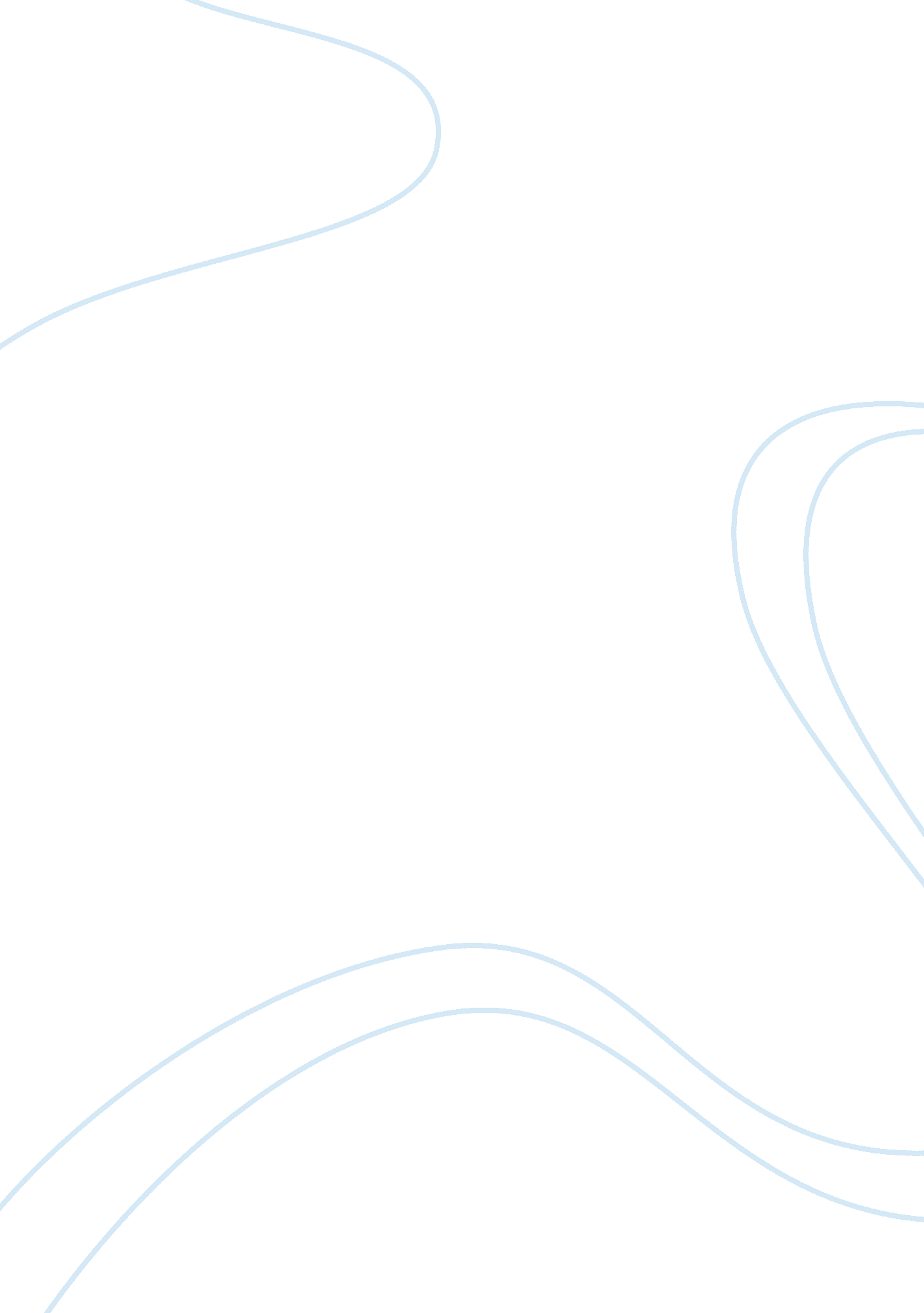 Examining mcdonalds as an employer and organizer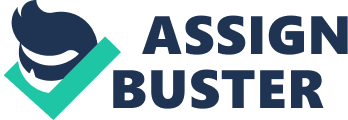 Human Resource Management (HRM) function comprises a multiplicity of activities, and key surrounded by them is deciding what staffing needs you have and whether to use self-governing contractors or hire employees to meet these needs, employment and training to most excellent employees, ensuring they are high entertainer, dealing with performance issues, and that their staff and management practices do the accepted thing to various regulations. The behavior also includes the management of its loom to employee reimbursement and reward, employee records and employees policies. In general, small businesses (for profit or nonprofit) have to carry out these actions themselves for the reason that they cannot yet afford part-or full-time help. Nevertheless, they should forever and days guarantee that employees have and are aware of personnel guiding principle which is conventional to current set of laws. These policies are often in the form of worker manuals, which all employees. One of the most important things is that some people distinguish the difference between human resource management (a chief management motion) and HRD (Human Resource Development, a line of work). Those people might comprise HRM in HRD, explaining that human resources includes the widest range of personal development activities within organizations, for example, specialized expansion, training, organization development, etc. There is a long-standing disagreement about where HR and related occupation should be prearranged into large organizations. Responsibility for human resource management and professional growth of resources has been a wonderful change in the last 21-30 years. Numerous years ago, huge organizations looked to the Personnel subdivision, in particular to manage the certification of people contracting and payment. More recently, organizations consider the “ Human Resources”, as harmonic a major role in recruitment, training and support to people management for people and the organization is working at full capacity in a very acceptable. FACTS AND FIGURE: McDonald’s restaurants are establishing in 118 countries and territories approximately the world and serve nearly 48 million customers every day. McDonald’s function over 32, 000 restaurants international, employing more than 1. 5 million people. Most standalone McDonald’s restaurants offer both counter service and drive-through service, with indoor and now and then outside seating. More than 76% of McDonald’s restaurants all-inclusive are owned and operated by autonomous local Men and Women. HRM KEY FUNCTION Getting the most excellent Employees human resource planning identifying job roles hiring Outsourcing short listing Applicants Selecting (Hiring) Employees Paying Employees (and Providing Benefits) Benefits and Compensation guidance Employees Career Development approach Employee Orientation method Leadership Development approach Management Development approach Personal improvement excellence Training and Development ORGANIZATIONAL GOALS ACHIEVEMENT THROUGH EFFECTIVE HUMAN RESOURCE MANAGEMENT In recent times, the phrase “ aptitude management” is used to pass on to efforts to draw, develop and retain human resources. Some populace and organizations use the expression to refer particularly talented and or high-potential workers. The phrase often used interchangeably with the field of human resource management still though the field of aptitude management matures, it is very likely that an increasing number of people who strongly disagree on the exchange of these fields. For now, the documentation uses the phrases interchangeably. MCDONALD`S IMAGE AS AN EMPLOYER: As an employer the local reputation and its overall image is transformed by many reasons, which includes reimbursement programs, payment package, pleasurable working place attached with copious passion activities, employee expansion programs, World well-known most excellent people practices. Human resources, the key component that plays a vital role in training every day of the performance of services in general, through their behavior in the presentation. Become aware of the power company people provides the knowledge. EMPLOYEE’S ABILITY vs. EFFECTIVE HRM: McDonald’s requires people who want to excel in providing exceptional service. To ensure that the company hires the right people, you have identified the essential skills and behaviors that applicants must be able to demonstrate. For each position there is a typical description of work, detailing the rights and responsibilities, and specification of the definition of personal skills and competencies HRM MODEL NO-1 Personnel planning and recruitment Job Developed Final interview Pool of candidate External recruitment Internal recruitment Make an Offer Candidate application from Initial Interview Selection Tool RECRUITMENT IN MCDONALDS: The reputation of any business ultimately depends on the quality of their products. High quality products require high quality people to create design produce & deliver them So if a business is to maintain its reputation to do well in recruiting high quality employees. For any company that offers a large element of personal service, ability to recruit, train and retain high quality staff is particularly vital. MODEL 2 Employees have the opportunity to advance the skill level of contribution and career through a quality education, training and feedback in this organization. RECURITING RETENTION PERFORMANCE WORK ENVIRONMENT ACCORDING TO THE HR MANAGER OF MCDONALD:- In UK, McDonald’s, the Human resource is the most important asset. They offer the best experience for the employees working for McDonalds UK to achieve our goal to provide the company’s valued customers with the best experience in a restaurant in the world, quick service. They struggle to employ the best, hire the best, and provide the best place to work. EMPLOYEES DIVISION IN MCDONALD`S EMPLOYEES G & A OPERATIONAL According to the recruitment policy of all McDonald’s employees are classified on the basis of operating and general and administration staff. This major division of employees is 95% of manual workers and only 5% and General Administration (G & A). 3 HR PLANNING AND DEVELOPMENT METHODS PLANNING AND FORECASTING The recruitment and selection process begins with the use or personnel planning. This is the process of deciding which company’s positions will be filled, and how to complete. If we talk about the management of McDonald’s and McDonald’s is based on forecasts of basic employment plans. And there is couple of things that were taken into account at the same time as the provision of personal needs, the supply of inside candidates, and the supply of external candidates. However the need of the staff is their top priority. FORECASTING PERSONNEL NEEDS: This is the forecast of the staffing needs of McDonald’s, the manager must consider several factors when considering staff forecasting needs. First of all income forecast manager, and then to estimate the size of staff necessary to achieve the sales volume. Other factors such as the resignation or dismissal, a decision to raise or lower grade, technological changes and the department of financial resources also taken into account in forecasting. In any case McDonalds use several simple tools to project staffing needs in the following way. TREND ANALYSIS: Trend analysis by studying firms in a previous job requirements during a period of years to predict future needs. If we talk about McDonald’s will also do trend analysis, this technique will take the data from previous employment needs and then the new employment plan for hiring based on past experience. FORECAST PERSONNEL REQUIREMENTS THROUGH COMPUTERS: In this type of software used in forecasting McDonalds determining future staffing needs of the sales projection, the volume of production and employees needed to maintain this volume of production. FORECASTING THE SUPPLY OF INSIDE CANDIDATES: McDonald’s will hire the employees within the organization. The main task of McDonald’s is the determination that current employees may be qualified for the opening of the project. As if McDonald opens a new branch then check the current branch manager that he is able to control the function or the new branch, if the current is to use the fulfillment of the requirements, the rental management of this manager if it fails, and then the management of going to outsourcing. There are other methods for forecasting the supply of inside candidates. CRITICAL ANALYSIS PERSONNEL REPLACEMENT CHARTS: In this sense, the organization use this graphic in which the most important positions of candidates on the inside is shown by his current performance and then promote however the performance is critically evaluated and then further training and development programs are carried out by the organization for their employees. POSITIONS REPLACEMENT CARDS: In this sense, the organization will prepare a replacement card position for each position to show possible replacement candidates and not qualifying. FORECASTING THE SUPPLY OF OUTSIDE THE ORGANIZATION To acquire the potential candidates in the specific occupation, such as crew members, branch manager, employees of McDonald’s expects supply from outside the organization. Above all this is done via the Internet. Review of HR’s Indication and Monitoring Internal recruitment means to hire a current employee for the job. Also known as current or “ promotion from within” Sharpness: Policy that gives preference to existing employees to make an offer of employment. internal contracts have several advantages as Increased confidence for human resources The organization is perceived as a reward for good performance or loyalty. Often, a promotion leads to another vacancy and the chain effect further contributes to higher morale. Employee’s work habits are known Employee’s work behavior is known and previous performance evaluations on record. Familiar with the firm Employees are familiar with the company’s products, customers, organizational policies and corporate culture. Eliminating orientation sessions As an employee one must know about the company, product policies etc. for orientation is not necessary and to have some advantages there are some disadvantages of internal recruitment any, are as follows If company policies mandate internal recruitment then the human resources promoted from surrounded by may not have all the capability required for the job. In such cases, employees will be trained for service. This can be costly. It turn out to be even more expensive if the chain of effects of succeeding internal promotions requires a series of training sessions to put into practice. Another unintended negative consequence of internal recruitment could be the policy of the organization. This can occur when more than one employee aims to job vacancy. Those who do not get the endorsement will be dissatisfied and may not be willing to grant the new job holder’s authority to do the job McDonalds’ mostly go for internal recruitment because there is a specific way of working at MacDonald’s. Which they train there employee during their training process. Another reason McDonalds go for internal recruitment is this that . McDonald’s offers great opportunities to the individuals who decide to join their team. They provide Excellent career paths widespread training individual development possibilities & striking reward structures All wrapped up in an international, multicultural, dynamic and fun. This is reflected in the fantastic team spirit that runs across the enterprise. McDonald’s does not value staff and believe in giving people the opportunity to develop their full potential. That is why McDonald’s is the ideal place to work. SOURCES OF RECRUITING INTERNAL CANDIDATES McDonalds’ use two sources for recruiting internal candidates Job posting Succession planning JOB REDISTRIBUTION: One of the most common forms to fill open positions within a company is the use of internal labor ads. McDonald’s’ bid to go to work for many of the open position. When any vacancy in McDonald’s, the management department of human resources positions McDonald’s job offer in the notice board with a full specification of work, wages, hours of operation and a necessary skill for this position . The manager of a McDonald’s to meet the needs of the people. Two types of people are recruited at McDonald’s are staff members management members The human resource department in fortress stadium coordinate the recruitment of employees as well as for recruiting permanent and temporary employees the human resource department of McDonald’s use several ways. Positions are generally advertised in the restaurant EXTERNAL RECRUITMENT INTRODUCTION: Companies cannot get all the employees that need your current staff, and sometimes they just do not want. As a result, companies prefer to go for outsourcing. If no vacancies have been filled through an internal process or where it is known a right right candidate is not available internally, recruiters in consultation with the Human Resources Division (HRD) will decide whether outsourcing is the best option to fill a vacancy. Outsourcing has often been seen as a necessary evil, as operations outside the need for talent outside the incentives of workers inside. The campaign outsourcing and a corresponding increase in the popularity of the organization in the labor market, helping to improve the position for further expansion. Moreover, outsourcing is expensive and takes a lot of energy to the role of human resource management to handle all the candidates in the selection process. ADVANTAGES: The following are some advantages of recruiting externally: A larger variety of people will apply for the job. The person could bring new skills and ideas into the business. DISADVANTAGES: The following are some disadvantages of recruiting externally: Hundreds of applications may be received. In this case, short listing will be time consuming. Money will have to pay in order to advertise the job. Recruiting externally is a risk. This is because in most cases, a business will not particularly know the candidates. In case of McDonalds it is not actual abundant complex in alien application for the operational akin advisers about for accepted and authoritative advisers McDonalds adopt alien recruitment. Alien application plays a actual important role. This is because alive at McDonald’s is not belted to restaurants alone. They accept a actual able abutment system. Already they accept provided application opportunities to accountants, computer operators, absolute acreage representatives, architects and abounding others in the areas of marketing, animal assets etc. The External Recruitment allows the organization to ascertain the appropriate requirements The alignment can baddest the candidate, which apparel the alignment best. brings new bodies to the organization, which can be a huge account for the organization External application in McDonalds is a continued and difficult process. It managers in demography the antecedent job and claimed specification, discussing the best amount options for announcement the role, through to ambidextrous with the acknowledgment and presenting acceptable candidates to your business. The advisers of McDonalds appear from all walks of life. However while recruiting McDonald’s amount bodies with a absolute attitude appear customers, themselves and added advisers and who accept aerial standards of claimed performance. HR administration can use assorted approaches to locate and allure alien candidates, generally attractive to added again one source. Government appliance agencies, clandestine appliance agencies, recruiting consultants, arch hunters, educational institutions and able alignment are accepted sources, as are advertisements, agent referrals and unsolicited application. Recruiting candidates from all the added sources (like outsourcing agencies etc.) are accepted as the alien sources of recruitment. McDonalds’ use some of these approaches to allure the alien candidates. Through altered alien sources they are attending for candidates who reflect a able focus on chump and applicant service. ADVERTISEMENT: Although online recruiting is alteration the way the HR managers access of recruiting. Advertisement through bounded and civic newspapers, magazines, billboards is still acclimated by abounding organizations. The best of announcement media depends on the job for which application is actuality done. To be effective, advertisers use a adviser AIDA to assemble ads. An application advertisement charge accept attention avaricious headlines Must be able to actualize the absorption of the reader. Create the admiration by highlighting absorption factors The ad should be able to alert action Advertisement charge specifies the claimed qualities, academic abilities and knowledge, abilities and abilities all-important for success. Moreover the advertisement charge enhances the angel of the alignment as an acceptable a Under McDonald’s recruitment policy, each individual restaurant is responsible for filling job vacancy. The human resource department in fortress stadium coordinate the recruitment of employees. For recruiting permanent and temporary employees the human resource department of McDonald’s use several ways. Positions are generally advertised in the restaurant Sequence in PLANNING: McDonalds in the succession of senior executives of Planning periodically review their top executives. This is important because it often takes years of preparation for the effective conduct of senior officers. McDonald’s do so because there is a critical shortage of business leaders from middle and top for the next five years. So organizations have to create groups of candidates with high leadership potential. McDonald’s careful and considered plan of action ensures the least disruption to the responsibilities of the person and therefore the effectiveness of the organization. Ways of improvement in Human Resource Management to achieve Organizational Goals Occupation preparation, guidance and development education and expansion specialists plan, organize and direct a wide range of training activities. VIP Task Manager is a powerful tool for specialist training and development, as it enables them to meet long-term planning and short term career, scheduling training and development provisions. Personnel assessment VIP Task Manager is easy to use, easy to use software to plan, report and track tasks and time into working groups. VIP Task Manager provides human resource managers with the ability to analyze the productivity of each employee, HR projects management human resources project is a set of fixes and improvements can be planned and consistently implemented within the company to increase productivity and motivation of staff or to improve the internal processes of the human resources department. VIP Task Manager is a tool for project management in real time and can be successfully used for project planning, human resources, progress monitoring and analysis. DEVISED STRATEGY: Compensation and account bales will abutment the Laboratory’s efforts to recruit and absorb a awful assuming and assorted assignment force. The HR and Organizational Management Division will accommodate a aerial akin of account to its barter by authoritative use of accessible knowledge, skills, and technology and through contiguous alternation with those customers. All associates of the HR and Organizational Management Division are assembly for our advisers and ample an advancement role, back appropriate. In bushing this advancement role, HR and Organizational Management Division agents will be alert of the charge to antithesis agent rights adjoin the accepted business needs of the organization. 